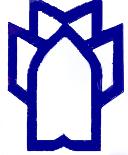 دانشگاه علوم پزشکی کرمانشاه                                                        بسمه تعالی				مدیریت تحصیلات تکمیلیاطلاعیه ثبت نام پذیرفته شدگان آزمون کارشناسی ارشد  سال تحصیلی 93-1392ضمن عرض تبریک وبا آرزوی موفقیت برای تمامی پذیرفته شدگان ، به آگاهی می رساند ثبت نام ا زروز شنبه مورخ 16/ 6/1392لغایت 18/6/1392در محل واحد تحصیلات تکمیلی دانشگاه علوم پزشکی کرمانشاه   به نشانی : بلوار شهید بهشتی – روبروی بیمارستان امام علی ساختمان شماره 2 دانشگاه –طبقه سوم صورت می گیرد . پذیرفته شدگان محترم می بایست در زمان مراجعه مدارک ذیل را به  همراه   داشته باشند.1-عکس 4*3 پشت نویسی شده              8 قطعه 2-اصل شناسنامه و2سری تصویر از تمام صفحات3-اصل کارت ملی و2سری تصویر4- اصل گواهی پایان طرح نیروی انسانی ، معافیت از طرح ویا ترخیص از طرح و دو سری تصویر5- اصل کارت پایان خدمت وظیفه ویا معافیت( برا ی آقایان)و 2 سری تصویر6-اصل وکپی دانشنامه،ریز نمرات ویا مدرکی که نشاندهنده فراغت از تحصیل در مقطع قبل باشد 7-گواهی فراغت از تحصیل تا تاریخ 31/6/1392 برا ی دانشجویان ترم آخر8- تصویر آخرین حکم استخدامی ،وارائه نامه موافقت بدون قید وشرط بالاترین مقام سازمان محل خدمت با ادامه تحصیل  کارمندان اعم از شاغلین رسمی وپیمانی وزارت بهداشت ویا سایر سازمانها 9-ارائه حکم مرخصی استحقاقی ویا بدون حقوق برای شاغلین تا پایان نیمسال اول	10- اصل مدرک سهمیه رزمندگان (فرم تاییدیه مخصوص رزمندگان تکمیل وپس از تایید توسط ارگان مربوطه ارائه گردد)11- مدرک دال براستفاده از سهمیه استعداد های درخشان 12- نامه تسویه حساب صندوق رفاه دانشجویان 13-تکمیل فرم مشخصات (گزینش) در سه نسخه 14 – مدارک و مستندات 2 سال سابقه کار بالینی با مدرک کارشناسی ( پس از اخذ مدرک کارشناسی ) برای رشته پرستاری مراقبتهای ویژه(کلیه ی پذیرفته شدگانی که در مقطع تحصیلی قبلی فارغ التحصیل دانشگاههایی به غیر از دانشگاههای وزارت بهداشت می باشند جهت انجام  گزینش خود مبلغ  170000 ریال به حساب شماره 3/748 خزانه داری کل واریز واصل فیش با نکی را ارائه نمایند)	*فرم تعهد شماره 1 (برای کلیه ی پذیرفته شدگان)*فرم تعهد شماره 2(توسط پذیرفته شدگان سهمیه آزاد تکمیل شود)*فرم مشخصات ( برای کلیه ی پذیرفته شدگان  در 3نسخه تکمیل شود)*فرم اطلاعات سیستم سما (برای کلیه ی پذیرفته شدگان)                                                                                                           مدیریت تحصیلات تکمیلی دانشگاه علوم پزشکی کرمانشاه